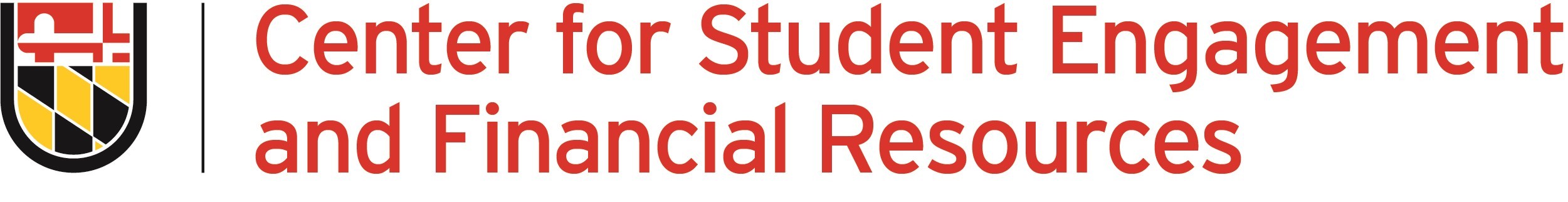 Acceptance of Food, Waiver of Liability and Confidentiality AgreementBy my signature, I acknowledge receipt of free donated food “as is” from the Universities at Shady Grove Grover Essentials Pantry (“Grover Essentials Pantry”). None of the parties involved warrant the quality, condition, packaging, or value of the food distributed. I understand this offering is not a recurring obligation by the Universities at Shady Grove; food will be distributed on a first-come, first-served basis.I further understand and agree that by accepting this donated food, I, on behalf of myself and my estate, heirs, representatives, agents, administrators, and assigns (the “Releasors”), freely and voluntarily hereby release, forever discharge, and agree not to sue and to indemnify and hold harmless the State of Maryland, the Universities at Shady Grove, the University System of Maryland and their respective officers, representatives, agents, employees, students, volunteers and food donors/suppliers (the “Releasees”) from any claims, causes of action, demands, damages, losses, costs or expenses (including attorneys’ fees) including, but not limited to, those related to the condition, quality, or packaging of the food donated, or any illness, allergic reaction, injury or harm, including death, in connection with the food or supplies I receive from the Grover Essentials Pantry, or any negligence or other action or inaction of any member of the Releasees.Further, I will not abuse the Grover Essentials Pantry services. I will only take the items that I reasonably expect myself and/or my family to use, and I agree to abide by all rules and regulations applicable to the Grover Essentials Pantry.I further warrant that I will keep confidential and private what I hear and/or observe at the Grover Essentials Pantry, and any other personal information learned from Grover Essentials Pantry volunteers, staff, or other participants.I have read and signed this document with full knowledge of its significance. I further state that I am either 18 years of age or older and competent to sign this informed Consent and Release, or that I have discussed this with my legal guardian, who by their signature below agrees with my decision to participate in the Grover Essentials Pantry and to all of the terms and conditions stated above.Parent or Guardian of a Minor: I, as parent or guardian of the above-named minor, hereby agree, individually and on behalf of my child or ward, to the terms of the above.Participant Printed NameParticipant SignatureDateWitness Printed NameWitness SignatureDateParent/Guardian Printed NameParent/Guardian SignatureDateWitness Printed NameWitness SignatureDate